Optimize: Determine the best solution while adhering to given constraintsConcept 1: Maximum Deck Size – MAXIMIZING THE AREAComplete the table below: Try these: Find the dimensions (integer values) of the largest rectangular area that can be made given the following perimeters. Calculate the area for each shapes.Concept 2: Minimum Perimeter for a Fixed Area – MINIMIZING THE PERIMETERComplete the table below: Try these: Find the dimensions (integer values) of the smallest rectangular perimeter that can be made given the following areas:Concept 3: MAXIMUM 3-SIDED AREAYour turn:Organizers of an outdoor music festival want to enclose a rectangular dining area against a large barn. They have 80 m of rope to use as a fence. Determine the length and width of a fence that will provide the maximum dining area. Use words and diagrams in your answer.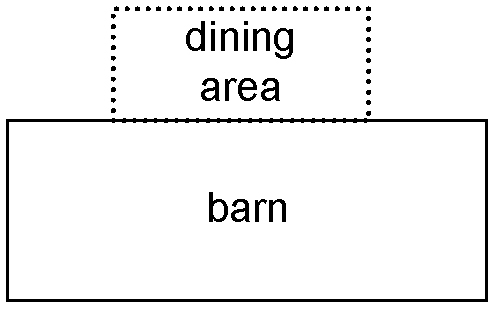 PRACTICE1. An inbox tray has 3 walls and an open side on one of the longer sides.  Determine the maximum area of the tray if all three walls total to a length of 812 mm.2. The perimeter of a rectangular piece of cardboard is 46 centimetres.  Determine the dimensions that maximize the area.3. The maximum area of a fenced in pool deck is 1024 m2.  Determine the length of fencing that is required.4. Three sides of a lookout deck have a railing, while the fourth side is open. Determine the maximum area if there is 648 cm of railing.5. The area of a rectangular box is 722 500 mm2. Determine the dimensions that minimize the perimeter.RectangleLength (m)Width (m)Perimeter (m)Area (m2)A1552(15+5) = 4015 x 5 = 75B128C1010D182E911Solved Example: Find the maximum area for a rectangular four-sided area you can enclose with a 60 m rope at a beach. [Hint: Recall that the four-sided shape will be a SQUARE.]Solution: The square will provide the maximum area. We need to form a square that has a 60m perimeter.1 side of the square = 60 / 4 = 15The enclosed area will by 15 by 15; thus, its area is 15 x 15 = 225 m2. a) 48 mb) 100 mc) 36 md) 144 mRectangleLength (m)Width (m)Area (m2)Perimeter (m)A2182 x 18 = 36 2(2 + 18) = 40B312C49D66E94Solved example: Find the dimensions of the rectangle that will provide the least perimeter if the area is 81 m2.Solution: The square will provide the least perimeter. We know the area of this square which is 81.One side of the square is = Therefore, it is a 9 by 9 square that will give the least perimeter.a) 36m2b) 100 m2c) 144 m2d) 256 m2Solved example: Your manager asked you to create a three-sided rectangular area at the beach with a 100 m rope that will have the greatest area. What are the dimensions? Solution: Since this is a three-sided enclosing, we will use the following figure:	w + 2w + w = 4w 	4w is the perimeter because that is how much rope we have	4w = 100	divide both sides by 4		 4w / 4 = 100 / 4	w = 25	width = 25     length = 50Therefore; it is 25 by 50 rectangle with its three sides enclosed.